	GRUPPO   INTERCOMUNALE   “ LETIZIA  SENESE ”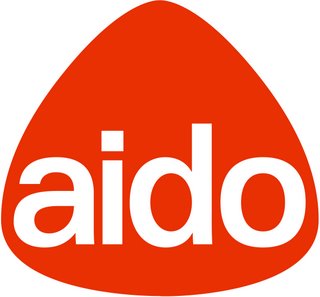  (Comuni di: Cortale, Curinga, Jacurso, Maida e San Pietro a Maida)San Pietro a Maida, 30/4/2021Ai Sigg. Sod AIDO del Comune di Cortale, Curinga, Jacurso, Maida e San Pietro a MaidaAi Sigg. Consiglieri del Gruppo InterComunale "Letizia Senese"Loro SediOggetto: Convocazione Assemblea Ordinaria Intermedia Gruppo Intercomunale                 "Letizia Senese"Ai sensi dello Statuto e del Regolamento è convocata I'Assemblea Ordinaria Intermedia del Gruppo AIDO con sede a San Pietro a Maida che si terrà a San Pietro a Maida presso Auditorium Comunale "Giuseppe Aiello" in via Bologna, il giorno 24/3/2022  alle ore 16.00 in prima convocazione e il giorno 25/3/2022 alle ore 17.00 in seconda convocazione con il seguente:ORDINE DEL GIORNO1. Elezione del Presidente e del Segretario dell'Assemblea.2.  Presentazione, discussione e approvazione di:a)  relazione sull'attivita svolta nel 2021 elaborata dal Consiglio Direttivo;b) bilancio consuntivo anno 2021 accompagnato dalla relazione dell'Amministratore;c)  bilancio preventivo anno 2022;d) programmazione dell'attività annuale in applicazione delle linee politiche associative indicate dall'Assemblea Provinciale o similare da attuare nell'ambito territoriale;e)  definizione degli eventuali contributi a carico dei Soci.3.  Varie ed eventuali.                                                                                                                             Il Presidente                                                                                            Sebastiano Senese